APPENDIX 3 – Mouth Care Plan + Log Sheet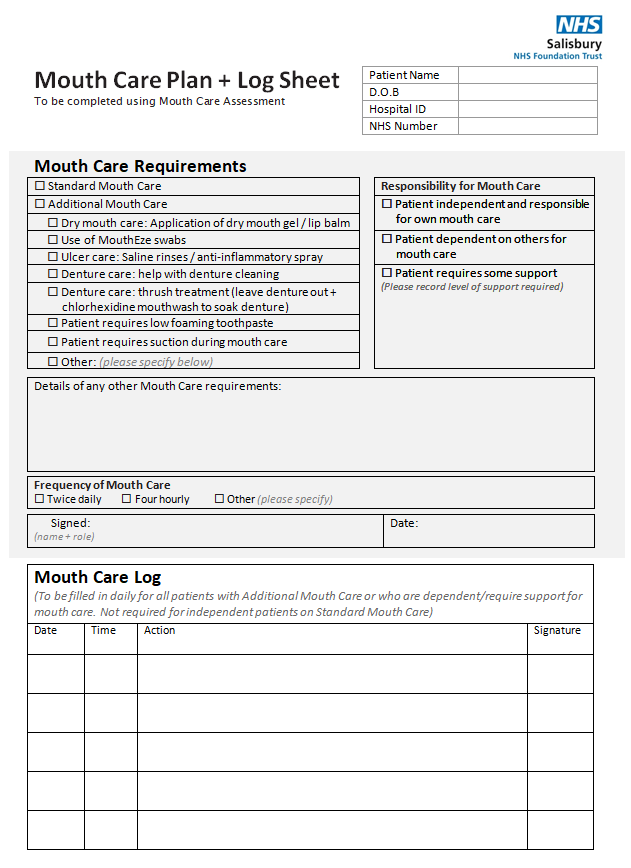 